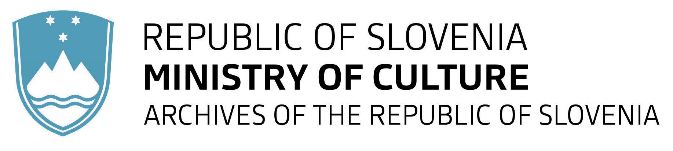 AGENDAEHC Meeting, online  Ljubljana, November 29th, 2021Coping with Covid and taking care of every-day preservationConservation-restoration of archival records in general (paper, parchment, data, etc.) – any interesting experiences or new knowledge9:00–9:40	Welcome to the meeting Opening of EHC MeetingTechnical instructionsPresentation film about SloveniaLucija PlanincPWP presentation of the Archives of the Slovenia and Centre for Conservation and Restoration9:40 –10:00Liga PaususRestoration of personal identification documents10:00- 10:20Einars SondorsExample of Gellan gum use in document conservation10:30-10:50Benjamin BartlThe evaluation of Permulgin 3274 as a conservation material for beeswax seals10:50-11:10Juergen VervoorstResearchSpace – an innovative solution to represent conservation documentation at The National Archives, UK 11:10-11:30Hedvig MäePreparing broken glass plate negatives for digitisation11:30-11:50Gabrielle Beentjes & Femke PrinsenChanges in the Archives Act of the Netherlands11:50-12:10Angeliki StassinouPreparation of exhibitions in the era of the pandemic12:20-12:40Christian HängerDigitization as a preservation strategy12.40-12:55Johanna Fries MarkiewiczBuilding sustainable archives in Northern Sweden: a brief presentation12:55-13:10Anna CzajkaWhat we could learn from the fire.13:10DiscussionConclusion and closing first day of EHC Meeting 2021AGENDAEHC Meeting, onlineLjubljana, November 30th, 2021Climate change and preservation in archives: experience, thoughts, plans – what we expect and what we should be prepared for10:00–10:15	Welcome to the meeting Technical instructions10:15-10:30 Asger Svane KundsenPreservation and climate change 10:30-10:45Juergen VervoorstTreatment Round Table – a new international forum to share conservation practice at The National Archives, UK 10:45-11:00Hädvig MaeOur experience with high temperatures and failing ventilation systems11:00-11:15Kristin RamsholdHow we cooperate on emergency respond in cultural institutions in Norway11:15-11:30Christian HängerCold storage as an answer to Climate Change?11:30-11:40Ruth TiidorGrey silverfish control practice in the newest building of the National Archives in Tartu11:40 Discussion, plans for next meetingConclusion of the meeting 2021